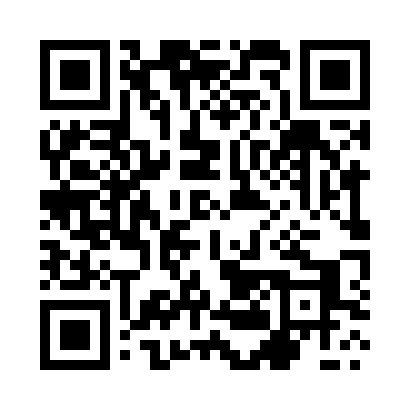 Prayer times for Swiniokierz, PolandMon 1 Apr 2024 - Tue 30 Apr 2024High Latitude Method: Angle Based RulePrayer Calculation Method: Muslim World LeagueAsar Calculation Method: HanafiPrayer times provided by https://www.salahtimes.comDateDayFajrSunriseDhuhrAsrMaghribIsha1Mon4:156:1412:445:117:149:062Tue4:126:1212:435:127:169:083Wed4:096:1012:435:137:189:114Thu4:066:0812:435:147:199:135Fri4:046:0512:435:167:219:156Sat4:016:0312:425:177:239:177Sun3:586:0112:425:187:249:208Mon3:555:5912:425:197:269:229Tue3:525:5612:425:207:289:2410Wed3:495:5412:415:227:299:2711Thu3:465:5212:415:237:319:2912Fri3:435:5012:415:247:339:3213Sat3:405:4812:405:257:349:3414Sun3:365:4512:405:267:369:3715Mon3:335:4312:405:277:389:3916Tue3:305:4112:405:287:399:4217Wed3:275:3912:405:307:419:4418Thu3:245:3712:395:317:439:4719Fri3:215:3512:395:327:449:5020Sat3:175:3312:395:337:469:5221Sun3:145:3012:395:347:489:5522Mon3:115:2812:385:357:509:5823Tue3:075:2612:385:367:5110:0124Wed3:045:2412:385:377:5310:0325Thu3:015:2212:385:387:5510:0626Fri2:575:2012:385:397:5610:0927Sat2:545:1812:385:407:5810:1228Sun2:505:1612:375:418:0010:1529Mon2:475:1412:375:428:0110:1830Tue2:435:1212:375:438:0310:21